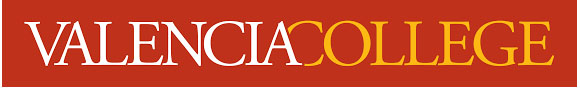 Course Syllabus Course InformationCourse Name: Drawing 1   Course ID/Section: Course Number: Art 1300C-18634Length of Term: 15 weeksStarts: August 24th, 2022College Calendar: Click here for the College Calendar   Links to an external site.Term/Year: Spring 2023Modality: RTV-online Credit Hours: 3 credit hoursCampus/Building/Room: online-RTVMeeting Day/Time: Wednesday 10:00 am -12:45pmCredit Hours: 3 credit hoursValencia_ Important DatesStart date: Jan 11th, 2023Drop and Refund: Jan 17thTerm ends: April 28th is our last day for work to be turned in. College Closed: March 13-19th is Spring BreakCollege Calendar: Valencia College Calendar 2021-2022Links to an external site.Here is how the class works.Every Monday, check your announcements. Then, I will summarize what we need to get accomplished for the class.Next, you will work through your modules in class. All your work lives in those modules; most weeks, you need to read the book before starting. FYI, you will need the book. It Except for week 1 and the final week, most of your work is due on Sunday by 11:59 every week. That way, we keep it simple. On some assignments I will ask you guys to go in and look and comment on a couple of other students work. All our assignments and collaboration will live on the Discussion Board. I tried to make it easy. Instructor Contact InformationInstructor: Tara TokarskiOffice Location: I have a satellite office. Office Hours: Online, available Monday - Friday 9:00 am- 5:00 pm. We can also set up a Zoom meeting too. Communication PolicyYou can email me in the Canvas Inbox or by emailing them directly anytime. Email: tgibbstokarski@valenciacollege.eduYou may text me at 321-474-4414 if you have any questions or want to send me an image of your work with questions. I will respond to your message within 24 hours, if not sooner. Email: tgibbstokarski@valenciacollege.eduPhone: Phone:  321 474-4414 you can text me anytime.Prerequisites: noneYour Text BookDrawing Essentials - 4th editionISBN13: 9780190924812ISBN10: 0190924810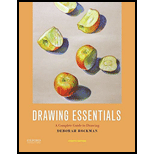 by Deborah Rockman This can be purchased in an eBook form, which is a lot cheaper, only $36.48I am using Red Shelf. Click here to visit RedShelf and see the textbook Online Bookstore-Valencia West BookstoreLinks to an external site.Your required text for the course is Drawing Essentials which is available at the bookstore and will help you build the specialized art vocabulary we will use in the production and review of your drawings. This text has over 550 historical and contemporary drawing reproductions that will enrich your understanding of drawing as communication, it’s art historical and cultural significance. Fine art has its own language, just as any discipline does, and in order to understand or be understood by one another as we talk about your work, we need to have a mutual understanding of this language.  Assigned readings from the text will reinforce your understanding of this vocabulary.Disclaimer StatementChanges to the course calendar may be made at the professor's discretion, and students will be notified of any class changes and/or via the Canvas Inbox conversations tool.Course DescriptionART 1300C: Drawing 1:It is an introduction to basic skills, concepts, methods, and tools used in visual art. Emphasis will be on increasing powers of visual observation and drawing from life. Course Learning OutcomesThis course is an introduction to drawing. Accurate observation and recording of visual perceptions will be the initial focus. Emphasis will be placed on expanding students' powers of perception and prompting original yet relevant solutions to drawing problems presented in this class. Using primarily traditional subject matter such as still life, perspective, landscapes, and figurative work, students will explore various drawing materials and techniques. Abstraction will be dealt with in regard to representation, layout, and narrative implications. Mediums will include charcoal, pencil, ink, and watercolor for wash drawings. Students will develop a vocabulary, both visual and verbal, with which to address the image-making process. Course Overview and Course Competencies and OutcomesMajor Learning Outcomes and Core Competencies Our goals for Drawing 1.The student will have a basic knowledge of the range of drawing tools and supports. The student will be able to draw objects accurately using lines.  The student will render convincingly the three-dimensional aspects of form.  Students will observe and accurately render light and its resultant shadow on objects.  The student will understand the various concept and terminology regarding shape and be able to apply them appropriately. The student will be able to demonstrate competence in one and two-point perspectives. The student will recognize the range of tones apparent in the visual world and represent them coherently on paper. Valencia’s Student Core Competencies Are complex abilities that are essential to lifelong success. This course will help you to develop and demonstrate the abilities to:THINK clearly, critically, and creatively.COMMUNICATE with others verbally and in written form.Make reasoned VALUE judgments and responsible commitmentsACT purposefully, reflectively, and responsibly. Due to the nature of these global competencies, many of the problems will be presented in the context of an application.These applications will require students to select appropriate information from the problem and communicate effectively to explain and/or describe how the student used the skills they are learning to arrive at an appropriate solution for the problem.Grade Break Down for the ClassCourse Requirements-Class expectation and participation.To complete the course and receive PD credit, you must complete all activities on time, as listed on the Course Calendar. In addition, all submitted work must meet the course performance criteria.It would be best if you planned to spend 5-8 hours weekly on the readings, responses, and assignments.  The turn-around time for course activities varies from one item to the next.  Try your best to stay on schedule, and don't panic if you need a little additional time.  Grading Criteria:You will be evaluated in terms of your participation in the assignments as outlined in the course calendar. Valencia requires all elements of the course to be completed to receive credit.Weekly online work is required. Especially for drawing, we have to build those skills and it takes time. But it is time well spent. Participants are expected to complete all work on time, including discussions, responses, and course projects. NetiquetteIt is important to be aware of your behavior in a professional development course to ensure positive interactions with your facilitators and peers. Under Policies there is a College Code of Conduct. It is the same for the class. This class strives to have a safe, comfortable feel for all students. All ideas are welcome. Grading BreakdownYou will be able to earn a total of 1100 points via the following: Projects – 4 in total for (500points) each (400 points total). Follow the rubric for a good grade.Assignments- Assignments are worth around (10-20 Points each) Weekly, a total (600 total points).Quizzes – 2 quizzes, for a total of (30 total points) Quizzes are reviews of information we go over in the units. Supply List-if you are having supply issues, you can usually find extra gear in the studio, just sign up when the studio attendant is there, and they can help you. Paper• 18" x 24" Newsprint Something like this_https://www.dickblick.com/items/blick-studio-newsprint-pad-18-x-24-50-sheets/
• 12" x 9" Sketch Book (Mixed Media) Something like this_https://www.dickblick.com/items/canson-xl-mix-media-pad-12-x-9-portrait-60-sheets/
• Grayscale Paper - you can get this in a sketchbook pad. I prefer gray, but you can also do a brown-toned pad, your choice. Optional gay pad, if you have the extra funds, this gray pad you can paint on for the students that like to experiment. Either will work. https://www.dickblick.com/items/rembrandt-toned-mixed-media-pad-industrial-grey-165-x-117/ (Links to an external site.)Core Tools• 5 Thin Sticks Vine Charcoal   Something like this_https://www.dickblick.com/products/coates-premium-artists-willow-charcoal/ 
• 1 Large Stick Vine Charcoal  Something like this_ https://www.dickblick.com/products/grumbacher-vine-charcoal-jumbo-sticks/
• 1 Stick Compressed Charcoal  Something like this_https://www.dickblick.com/search/?q=1%20Stick%20Compressed%20Charcoal
• Any Charcoal Pencil Something like this_https://www.dickblick.com/products/generals-charcoal-pencils/
• 1 Charcoal Pencil White Something like this_https://www.dickblick.com/products/caran-d-ache-jass-white-chalk-pencil/
• Pencil sharpener or Exacto knife with # 11
blades Recommended for sharpening
• Vinyl Eraser Something like this_https://www.dickblick.com/products/faber-castell-dust-free-vinyl-eraser/?clickTracking=true&wmcp=pla&wmcid=items&wmckw=21553-1001
• 1 Kneaded Eraser Something like this HTTPs://www.dickblick.com/products/blick-kneaded-erasers/
• Graphite Pencil Set Something like this_https://www.amazon.com/Faber-Castell-9000-Graphite-Sketch-Pencil/dp/B000I5MNC0/ref=asc_df_B000I5MNC0/?tag=hyprod-20&linkCode=df0&hvadid=167152767982&hvpos=&hvnetw=g&hvrand=5288198405655234512&hvpone=&hvptwo=&hvqmt=&hvdev=c&hvdvcmdl=&hvlocint=&hvlocphy=9012416&hvtargid=pla-343961778924&psc=1
• Blending Stump
• Speedball Ink or Indian Ink
• 1-FM # 8 Round BrushBlue Painters TapeBrown paper bag, like you, might take your lunch in or from the grocery store. Set that could knock out a good portion of your list. This set has several of the items you need. Charcoal set, 2 charcoal pencils with premium incense Cedar wood barrels,3 compressed charcoal sticks, 4 willow charcoal stick's, sharpener, Kneaded eraser_ https://www.dickblick.com/products/generals-charcoal-drawing-assortment/Extra items that are good to have but optionalDrawing board larger than paper 24 x 36
inchRuler 18”-24” or cardboard straight edge WorkspaceFind yourself a good workspace. If you do not have an easel, you can prop your drawing board on a chair. It is best to stand while draw standing. I sometimes tape paper up on the wall with blue painter's tape. Also, make sure you have good light in the room or a nice table lamp. Some Places you could shopArt systems, 1740 Semoran Rd. (FL 436) Winter Park, FL 32792 407-679-4700-student
discount w/ school ID Call for store hours during COVID-19Hobby Lobby, there are several around town here is one location 3525 Gardens Ridge Way, Orlando, FL 32839Sam Flax, 1800 E. Colonial Dr. Orlando, FL 32803. 407-898-9785 - student discount w/ school
ID Call for store hours during COVID-19Dick Blick Art Supply, 1(800)426-6740 www.blick.com  (Links to an external site.)15 Week ScheduleTechnology and AssistanceComputer/Equipment RequirementsYou will need a computer for this course. Pick a browser, Firefox, Google Chrome, or Safari. For additional help with browsers, visit the following tutorial: Which browsers does Canvas support (Links to an external site.)Technology Access/SkillsYou will need some basic computer skills. If you need some help. Click here for Basic technology crash course   (Links to an external site.)You will need to be able to read and respond to emails. Understand Software application skills like Word, Office 365, and Power point. You are going to want to be able to copy and paste, save files in different formats, know how to attach a file, and understand file management. Helpful LinksCollege LinksCollege Catalog Links to an external site.Links to an external site. Valencia Policy Manual Links to an external site.Student Handbook Links to an external site.Microsoft Office Instructions for free software Links to an external site.Click to get started with help online support link links to an external site.Valencia CollegeC.A.R.Ehttps://valenciacollege.edu/students/advising-counseling/The CARES ACThttps://valenciacollege.edu/students/cares-act/index.phpStudents with DisabilitiesValencia is committed to ensuring that all of its programs and services are accessible to students with disabilities. The Office for Students with Disabilities (OSD) Links to an external site. Determines reasonable and appropriate accommodations for qualified students with documented disabilities based upon the need and impact of the specific disability.Any student requiring course accommodations due to physical, emotional, or learning disability must contact the instructor and provide a Notification to Instructor form by the end of the second week of class. To obtain a letter of accommodation, contact OSD Links to an external site.Baycare Student Assistance ServicesValencia College strives to ensure all our students have a rewarding and successful college experience. To that purpose, Valencia students can get immediate help with issues dealing with stress, anxiety, depression, adjustment difficulties, substance abuse, time management, and relationship problems dealing with school, home, or work. BayCare Behavioral Health Student Assistance Program (SNAP)Links to an external site. Services are free to all Valencia students and available 24 hours a day by calling (800) 878-5470. If needed, the counselor may refer the student to appropriate resources or speak face-to-face with a licensed counselor—links to an external site.Library LinksQuick Start Library Guide (Links to an external site.),Valencia College librarians will be staffing an online reference desk. Ask a Librarian (Links to an external site.)Onsite, online tutoring, writing help, etc.  Course Support Links to an external site.Learning Support (tutoring, library, and tech support): Distance Tutoring & Technology Support at Valencia: You can easily access Valencia’s free distance tutoring and tech support from a computer, laptop, or mobile device. Distance tutoring services are provided fully online via Zoom.   Through this service, you will receive real-time assistance via a Valencia tutor.  Online tutoring is offered in mathematics, sciences, accounting & economics, computer programming, E A P and foreign languages, and writing.Online Learning Technology Support services are also available. Students can receive assistance with navigating: Canvas, One Drive, Zoom, YouTube, and Microsoft Office (Word, Excel, & PowerPoint).  Support is also provided for video editing (via I Movie and Movie Maker) and converting documents from a Mac to a PC.  Tech support is available life (on-demand) via Zoom, by appointment, or via email. In addition, students are encouraged to use the 24/7 Canvas Help located inside Canvas by clicking on the “Help” icon.To get started using the Distance Tutoring and Learning Technology Support services, please visit www.valenciacollege.edu/tutoring (Links to an external site.).  Through this site, you can view the schedule of tutors/tech support assistants, find available times, learn more about the services, and access a collection of supplemental resources that are available 24/7.Hours of Operation:Monday-Friday: 8 am – 10 pmSaturday & Sunday: 9 am – 7 pmClass and Valencia PoliciesCollege PoliciesValencia Policy and Procedures: Click here for the College Calendar   Links to an external site.Valencia college Disputes, Ombudsman link: https://valenciacollege.edu/students/disputes/Returning to Campus https://valenciacollege.edu/about/coronavirus/Valencia Reporting and Contact TracingQuestions About Roadmap for Reopening Phase 4? Get the Answers, Roadmap for Reopening: Phase 4 Hours of Operation No Show PolicyClass attendance is required for face-to-face classes beginning with the first-class meeting. If you do not attend the first-class meeting, you may be withdrawn from the class as a “no show.” Class attendance is required for online classes; students who are not actively participating in an online class and/or do not submit the required attendance activity or assignment by the scheduled due date must be withdrawn by the instructor at the end of the first week as a "no show." If you are withdrawn as a “no show,” you will be financially responsible for the class, and a final grade of “WN” will appear on your transcript for the course.”Withdrawal PolicyPer Valencia policy, Links to an external site. A student who withdraws from class before the established deadline for a particular term will receive a grade of “W. A student is not permitted to withdraw after the withdrawal deadline.A faculty member will withdraw a student up to the withdrawal deadline to violate the class attendance policy. A student withdrawn by faculty for violation of the class attendance policy will receive a grade of “W.” After the withdrawal deadline, faculty will not withdraw a student, and the student will receive the grade earned at the end of the course. Any student who withdraws or is withdrawn from a class during a third or subsequent attempt in the same course will be assigned a grade of “F.” If you do not intend to complete the course, you must withdraw yourself before the withdrawal date.College Student Conduct PolicyValencia is dedicated to the advancement of knowledge and learning and the development of responsible personal and social conduct. Therefore, as a registered student, you assume the responsibility for conducting yourself in a manner that contributes positively to Valencia’s learning community and that does not impair, interfere with, or obstruct the orderly conduct, processes, and functions of the college as described in the Student Code of Conduct Links to an external site.Academic Honesty PolicyAll forms of academic dishonesty are prohibited at Valencia College. Academic dishonesty Links to an external site. Includes, but is not limited to, acts or attempted acts of plagiarism, cheating, furnishing false information, forgery, alteration or misuse of documents, misconduct during a testing situation, facilitating academic dishonesty, and misuse of identification with intent to defraud or deceive.All work submitted by students is expected to result from the students' individual thoughts, research, and self-expression. Therefore, whenever a student uses ideas, wording, or organization from another source, the source shall be appropriately acknowledged. If a student is caught submitting plagiarized work, a first offense will result in a zero score on the assignment; a second offense will result in a class grade of F.Course PoliciesPlease keep your comments and actions respectful and professional at all times.This is a mixed-mode course. Students must use a computer with reliable internet access.Expect 6 to 10 hours of class to complete projects, readings, chapter quizzes, discussions, sketching, project reflections, and questionnaires.Check the weekly announcements in Canvas for reminders.• Adhere to all policies as stated in this syllabus for the duration of the course. Should changes to the syllabus be necessary, a revised copy will be issued to you. Keep this syllabus and refer to it often.Attendance PolicyWould you please check in to your course once a week? It would help if you worked through the first week's module to continue with the class. Your discussion board, assignments, and time spent in your classes will be used to determine attendance. Late Work/Makeup PolicyThe final exams cannot be made up. For the rest of the quizzes and midterm, you have a two-week grace period. After that, minus points 10% each week for being late. Sketchbook assignments are due every week, at the end of the week. If you have an issue one week, you can turn in your sketchbook the following week (for half points.) You can take photos of your work with your cell phone and send the images through email. I can send you an information sheet on how to do it.Project and Sketchbook Assignments are due on their assigned days.Out sick, but I have a doctor’s note. A doctor’s note will allow you to make up quizzes and sketchbook assignments. But cannot be used on the final exam and final test. You will still lose participation points, but there will be an extra credit assignment you can turn in at the end to compensate.Copyright PolicyCopyright is a law that gives the owner of work, be it artwork, internet images, music, or words, the right to say how other people can use it.  When it comes to copyright law, a work can only be copied if the owner gives permission.Please make sure to use your own work and come up with your own ideas. We can get ideas from other artists but do not copy them. Click here for Valencia Colleges general counsel policy and academic dishonesty policy. Links to an external site.Third-Party Software & FERPA PolicyValencia College has a firm commitment to protecting the privacy rights of its students.Click here for the FERPA Policy Links to an external site. Final Exam PolicyThe final exam and project are due the day before last day of the class. I need some grading time. Our final Project Schedule will be April 28th. We usually turn everything in on Sunday, but for this last week, it is Friday at 11:59 pm.That will allow you guys to say goodbye, add your comments to the Discussion board, and let me have some time to grade your work and give you some good feedback.  HB 233 BillAs your professor, I’m committed to giving you as many opportunities and resources to support your learning as possible. Therefore, you may find it beneficial to record class lectures to review later. Please remember that you do not have your peers’ permission to record them, and they have a right to privacy; your peers should not be in your recordings. You may not record class discussions, student presentations, labs, group work, and private conversations. These recordings are permitted for your own personal use; you should contact me to discuss sharing options. Note that while these recordings are useful for review, we want you to attend the class for your insights and questions; these recordings are not substitutes for class participation and attendance. Should you have any concerns or questions, please feel free to contact me through Atlas email or Canvas message. 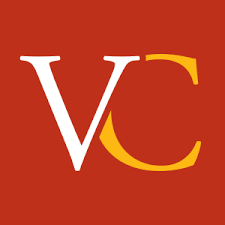 Grading Scale90% -100% A89.9%-80%B79.9%-70%C69.9%- 60%D59.9%- 50%and lower FWeekLessonReadingWeek 1Introduction to classDrawing MaterialsGetting StartedPortfolio ideasDiscussion on Using Line Descriptively from Reading. Would you please read the linkHow to Train Your Eyes to See as an Artist.Textbook ReadingChapter 10 don't freak out; it's mostly pictured. Week 2Line and ShapeExplore essential to first drawing, skill-building.Line and shape, contour line, line variation, and use of continuous line and blind contourUsing Line DescriptivelyGeometric simple shape building to create structure. How to use Aggregate Shape DrawingWeek 3 Line DrawingsContour Line, Cross Contour Line, Line Weight, Variation Drawing.Gesture Line and Implied LineContinuous Line and Blind Contour Drawings. Textbook ReadingChapter 1- pg. 8 to 28Week 4Sighting and Measuring and PerceptionTangents ViewfinderEllipsePositive and Negative SpaceSighting and the Use of a Sighting Stick   Chpt. 1, pp. 29-40.Constructing EllipsesAdvance Perspective with Individual forms - Chpt. 5, pp.133-140Week 5Perspective1-point perspectiveLinear Perspective and Using itAngles Interior spaceRead pp. 105-163 in the textbook (lots of pictures to illustrate the concept) for specific information on perspective drawing.  Toward the end of the reading, there are excellent examples of finished drawings utilizing linear perspective techniques.Week 6Perspective 2-pointConstruction Grid and Starting to put it all together. Cluttered SpaceUrban SketchingWeek 7LandscapeAtmospheric Perspective / Aerial PerspectiveForeground, Middle Ground, and BackgroundSpace and Depth techniquesMark Making and TextureWeek 8Landscapes ProjectWeek 9Atmospheric ProjectWeek 10Human FigureHow to break down the figure into simple shapesGesturesContour lines to create your figure. Week 11AnimalsGesturesAnimal Experimental Line WorkTextureAnimals and Value StudiesWeek 12Animal ProjectAn animal StudyWeek 13Value_Final Project Still LifeHigh keyLow key andhigh contrast Final Project exploration.Week 14Final ProjectPreliminary Sketches Student FeedbackWeek 15Final Project